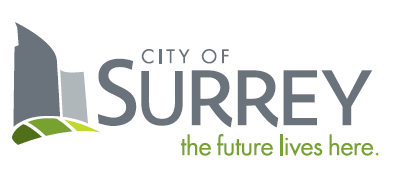 SCHEDULE B – QUOTATIONRFQ Title:	Data Centre Cisco Switch Replacement, 2024RFQ No:	1220-040-2024-052CONTRACTORLegal Name: 			Contact Person and Title:		Business Address:		Business Telephone:		Business Fax:			Business E-Mail Address:		CITY OF SURREYCity Representative:	Sunny Kaila, Manager, Procurement ServicesE-mail for PDF Files:	purchasing@surrey.ca1.	If this Quotation is accepted by the City, a contract will be created as described in:(a)	the Agreement;(b)	the RFQ; and(c)	other terms, if any, that are agreed to by the parties in writing.2.	Capitalized terms used and not defined in this Quotation will have the meanings given to them in the RFQ.  Except as specifically modified by this Quotation, all terms, conditions, representations, warranties and covenants as set out in the RFQ will remain in full force and effect.3.	I/We have reviewed the RFQ Attachment 1 – Agreement – Goods and Services.  If requested by the City, I/we would be prepared to enter into that Agreement, amended by the following departures (list, if any):Section			Requested Departure(s)	Please State Reason for the Departure(s):4.	The City requires that the successful Contractor have the following in place before providing the Goods and Services:Workers’ Compensation Board coverage in good standing and further, if an “Owner Operator” is involved, personal operator protection (P.O.P.) will be provided,Workers' Compensation Registration Number ___________________________;Prime Contractor qualified coordinator is Name:  _______________ and Contact Number:  _________________________;Insurance coverage for the amounts required in the proposed Agreement as a minimum, naming the City as additional insured and generally in compliance with the City’s sample insurance certificate form available on the City’s Website at www.surrey.ca search Standard Certificate of Insurance;(d)	City of Surrey or Intermunicipal Business License:  Number ________________;(e)	If the Contractor’s Goods and Services are subject to GST, the Contractor’s GST Number is _____________________________________; and(f)	If the Contractor is a company, the company name indicated above is registered with the Registrar of Companies in the Province of British Columbia, Canada, Incorporation Number ___________________________________.As of the date of this Quotation, we advise that we have the ability to meet all of the above requirements except as follows (list, if any):Requested Departure(s):	Please State Reason for the Departure(s):5.	The Contractor acknowledges that the departures it has requested in Sections 3 and 4 of this Quotation will not form part of the Agreement unless and until the City agrees to them in writing by initialing or otherwise specifically consenting in writing to be bound by any of them.Changes and Additions to Specifications:6.	In addition to the warranties provided in the Agreement, this Quotation includes the following warranties:7.	I/We have reviewed the RFQ Attachment 1, Schedule A – Specifications of Goods and Scope of Services. If requested by the City, I/we would be prepared to meet those requirements, amended by the following departures and additions (list, if any):	Requested Departure(s) 	Please State Reason for the Departure(s):Fees and Payments8.	The Contractor offers to supply to the City of Surrey the Goods and Services for the prices plus applicable taxes as follows:Time Schedule:9.	Contractors should provide an estimated schedule, with major item descriptions and times indicating a commitment to provide the Goods and perform the Services within the time specified (use the spaces provided and/or attach additional pages, if necessary).MILESTONE DATES __________________________________Experience, Reputation and Resources:10.	Contractor's relevant experience and qualifications in delivering Goods and Services similar to those required by the Agreement (use the spaces provided and/or attach additional pages, if necessary):11.	Contractor's references (name and telephone number) (use the spaces provided and/or attach additional pages, if necessary).  The City's preference is to have a minimum of three references.  Previous clients of the Contractor may be contacted at the City’s discretion.12.	Contractors should identify and provide the background and experience of all key personnel proposed to provide the Goods and Services (use the spaces provided and/or attach additional pages, if necessary):Key Personnel13.	Contractors should identify and provide the background and experience of all sub-contractors and material suppliers proposed to undertake a portion of the Goods and Services (use the spaces provided and/or attach additional pages, if necessary):14.	I/We the undersigned duly authorized representatives of the Contractor, having received and carefully reviewed the RFQ and the Agreement, submit this Quotation in response to the RFQ.This Quotation is offered by the Contractor this _______ day of _______________, 202_.CONTRACTORI/We have the authority to bind the Contractor.F.O.B.Payment Terms:Payment Terms:Payment Terms:Payment Terms:Payment Terms:Ship Via:Destination                                                                       Freight                                                                               PrepaidA cash discount of ____% will be allowed if invoices are paid within ___ days, or the ___ day of the month following, or net 30 days, on a best effort basis.A cash discount of ____% will be allowed if invoices are paid within ___ days, or the ___ day of the month following, or net 30 days, on a best effort basis.A cash discount of ____% will be allowed if invoices are paid within ___ days, or the ___ day of the month following, or net 30 days, on a best effort basis.A cash discount of ____% will be allowed if invoices are paid within ___ days, or the ___ day of the month following, or net 30 days, on a best effort basis.A cash discount of ____% will be allowed if invoices are paid within ___ days, or the ___ day of the month following, or net 30 days, on a best effort basis.Ship Via:Destination                                                                       Freight                                                                               PrepaidA cash discount of ____% will be allowed if invoices are paid within ___ days, or the ___ day of the month following, or net 30 days, on a best effort basis.A cash discount of ____% will be allowed if invoices are paid within ___ days, or the ___ day of the month following, or net 30 days, on a best effort basis.A cash discount of ____% will be allowed if invoices are paid within ___ days, or the ___ day of the month following, or net 30 days, on a best effort basis.A cash discount of ____% will be allowed if invoices are paid within ___ days, or the ___ day of the month following, or net 30 days, on a best effort basis.A cash discount of ____% will be allowed if invoices are paid within ___ days, or the ___ day of the month following, or net 30 days, on a best effort basis.Ship Via:Part NumberSmart Account MandatoryDescriptionService Duration (Months)QtyUnit PriceExtended PriceN9K-C93360YC-FX2-Nexus 9300 w/ 96p 1/10/25G, 12p 100G, MACsec capable---2CON-SNT-N9KC933F-SNTC-8X5XNBD Nexus 9300 with 96p 10/25G SFP+, 6p 100G602NXK-AF-PI-Dummy PID for Airflow Selection Port-side Intake---2MODE-NXOS-Mode selection between ACI and NXOS---2NXOS-CS-10.4.2FYesNexus 9300, 9500, 9800 NX-OS SW 10.4.2 (64bit) Cisco Silicon---2N9K-C9300-ACK-Nexus 9K Fixed Accessory Kit---2NXA-FAN-160CFM-PI-Nexus Fan, 160CFM, port side intake airflow---6NXK-MEM-8GB-Additional memory of 8GB for Nexus Switches---2NXA-PAC-1200W-PI-Nexus NEBs AC 1200W PSU -  Port Side Intake---4CAB-C13-CBN-Cabinet Jumper Power Cord, 250 VAC 10A, C14-C13 Connectors---4N9K-C9300-RMK-Nexus 9K Fixed Rack Mount Kit---2NXA-ACC-BAV4-Nexus Airflow Vent for NEBs compliance on N9K-C93360YC-FX2---2NXOS-SLP-INFO-9K-Info PID for Smart Licensing using Policy for N9K---2C1A1TN9300XF-5YYesDCN Advantage Term N9300 XF, 5Y---2Initial Hardware Support Term - 60.00 Months   |   Auto Renewal Term - 12 MonthsInitial Hardware Support Term - 60.00 Months   |   Auto Renewal Term - 12 MonthsInitial Hardware Support Term - 60.00 Months   |   Auto Renewal Term - 12 MonthsInitial Hardware Support Term - 60.00 Months   |   Auto Renewal Term - 12 MonthsInitial Hardware Support Term - 60.00 Months   |   Auto Renewal Term - 12 MonthsInitial Hardware Support Term - 60.00 Months   |   Auto Renewal Term - 12 MonthsInitial Hardware Support Term - 60.00 Months   |   Auto Renewal Term - 12 MonthsSVS-B-N9K-ADV-XF-EMBEDDED SOLN SUPPORT SWSS FOR ACI NEXUS 9K---2Initial Hardware Support Term - 60.00 Months   |   Auto Renewal Term - 12 MonthsInitial Hardware Support Term - 60.00 Months   |   Auto Renewal Term - 12 MonthsInitial Hardware Support Term - 60.00 Months   |   Auto Renewal Term - 12 MonthsInitial Hardware Support Term - 60.00 Months   |   Auto Renewal Term - 12 MonthsInitial Hardware Support Term - 60.00 Months   |   Auto Renewal Term - 12 MonthsInitial Hardware Support Term - 60.00 Months   |   Auto Renewal Term - 12 MonthsInitial Hardware Support Term - 60.00 Months   |   Auto Renewal Term - 12 MonthsSFP-10G-AOC7M=-10GBASE Active Optical SFP+ Cable, 7M---4QSFP-100G-AOC7M=-100GBASE QSFP Active Optical Cable, 7m---2QSFP-100G-AOC7M=-100GBASE QSFP Active Optical Cable, 7m---2QSFP-100G-AOC7M=-100GBASE QSFP Active Optical Cable, 7m---2QSFP-100G-AOC1M=-100GBASE QSFP Active Optical Cable, 1m---2ND-VIRTUAL=YesCisco Nexus Dashboard - Virtual form---1The Contractor shall furnish all necessary labour, materials, supplies, and transportation necessary to supply and deliver the Good(s) and Services and any spare parts in accordance with this Agreement.The Contractor shall furnish all necessary labour, materials, supplies, and transportation necessary to supply and deliver the Good(s) and Services and any spare parts in accordance with this Agreement.The Contractor shall furnish all necessary labour, materials, supplies, and transportation necessary to supply and deliver the Good(s) and Services and any spare parts in accordance with this Agreement.The Contractor shall furnish all necessary labour, materials, supplies, and transportation necessary to supply and deliver the Good(s) and Services and any spare parts in accordance with this Agreement.Subtotal:Subtotal:The Contractor shall furnish all necessary labour, materials, supplies, and transportation necessary to supply and deliver the Good(s) and Services and any spare parts in accordance with this Agreement.The Contractor shall furnish all necessary labour, materials, supplies, and transportation necessary to supply and deliver the Good(s) and Services and any spare parts in accordance with this Agreement.The Contractor shall furnish all necessary labour, materials, supplies, and transportation necessary to supply and deliver the Good(s) and Services and any spare parts in accordance with this Agreement.The Contractor shall furnish all necessary labour, materials, supplies, and transportation necessary to supply and deliver the Good(s) and Services and any spare parts in accordance with this Agreement.Fees, Levies, etc.:Fees, Levies, etc.:The Contractor shall furnish all necessary labour, materials, supplies, and transportation necessary to supply and deliver the Good(s) and Services and any spare parts in accordance with this Agreement.The Contractor shall furnish all necessary labour, materials, supplies, and transportation necessary to supply and deliver the Good(s) and Services and any spare parts in accordance with this Agreement.The Contractor shall furnish all necessary labour, materials, supplies, and transportation necessary to supply and deliver the Good(s) and Services and any spare parts in accordance with this Agreement.The Contractor shall furnish all necessary labour, materials, supplies, and transportation necessary to supply and deliver the Good(s) and Services and any spare parts in accordance with this Agreement.Taxes (GST & PST):Taxes (GST & PST):CURRENCY: CanadianCURRENCY: CanadianCURRENCY: CanadianCURRENCY: CanadianTotal Quotation Price: Total Quotation Price: ACTIVITYSCHEDULE IN ___________SCHEDULE IN ___________SCHEDULE IN ___________SCHEDULE IN ___________SCHEDULE IN ___________SCHEDULE IN ___________SCHEDULE IN ___________SCHEDULE IN ___________SCHEDULE IN ___________SCHEDULE IN ___________12345678910Name:Experience:Dates:Project Name:Responsibility:Description of Goods & ServicesSub-Contractors & Material Suppliers NamesYears of Working with ContractorTelephone Number and Email________________________________________(Legal Name of Contractor)_________________________________________(Signature of Authorized Signatory)_______________________________________(Print Name and Position of Authorized Signatory)________________________________________(Signature of Authorized Signatory)________________________________________(Print Name and Position of Authorized Signatory)